(1)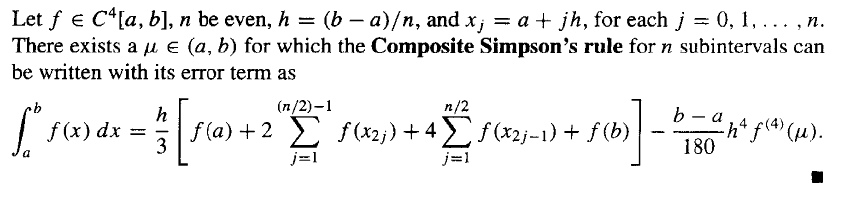 (2)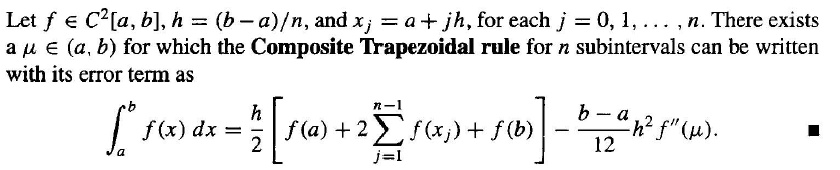 